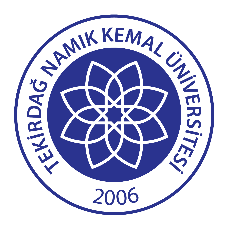 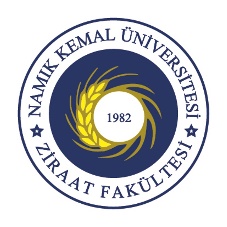 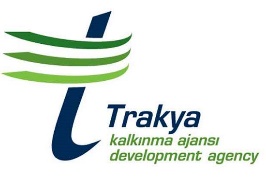 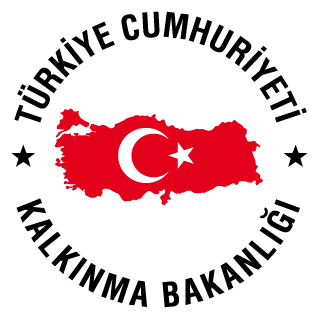 Adres: Tekirdağ Namık Kemal Üniversitesi, Ziraat FakültesiTarımsal Biyoteknoloji Bölümü, TekirdağTel: (282) 2502295e-posta: eckalinkara@nku.edu.tr Uygulamalı Bitki Doku Kültürü ve Su Kültürü EğitimiUygulamalı Bitki Doku Kültürü ve Su Kültürü EğitimiUygulamalı Bitki Doku Kültürü ve Su Kültürü EğitimiBAŞVURU FORMUBAŞVURU FORMUBAŞVURU FORMUBaşvurunuzun değerlendirilmesi için aşağıda belirtilen bilgilerin tamamlanması gerekmektedir. Başvuru formuna nüfus cüzdanı fotokopisinin eklenmesi gerekmektedir.Başvurunuzun değerlendirilmesi için aşağıda belirtilen bilgilerin tamamlanması gerekmektedir. Başvuru formuna nüfus cüzdanı fotokopisinin eklenmesi gerekmektedir.Başvurunuzun değerlendirilmesi için aşağıda belirtilen bilgilerin tamamlanması gerekmektedir. Başvuru formuna nüfus cüzdanı fotokopisinin eklenmesi gerekmektedir.Eğitime Katılacak KişininEğitime Katılacak KişininEğitime Katılacak KişininAdı ve Soyadı:Yaşı: Mezun olduğu ortaöğretim kurumu:Mezun olduğu veya olacağı Bölüm/Üniversite ve Yılı:Meslek/Uzmanlık Alanı:Çalıştığı Kurum/Kuruluş Adı:Görevi/Unvanı:Posta Adresi:Telefon No:Cep Telefon No:E-posta: Yukarıdaki bilgilerin tarafıma ait olduğunu beyan ederim.Yukarıdaki bilgilerin tarafıma ait olduğunu beyan ederim.Yukarıdaki bilgilerin tarafıma ait olduğunu beyan ederim.Tarih: ……./……./……Adı/SoyadıAdı/Soyadıİmzaİmza